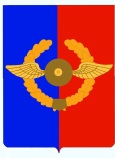 А Д М И Н И С Т Р А Ц И ЯГородского поселенияСреднинского муниципального образованияд.3., кв.2.,  п.Средний, Усольский район, Иркутская область, 665475тел./факс 89025760245. е-mail: sredny@mail.ruОКПО  04080823, ОГРН  1053819034312,  ИНН 3819015887, КПП 385101001Информация о численности муниципальных служащих Среднинского муниципального образования в III квартале 2016 годаГлава городского поселенияСреднинского муниципального образования                          В.Д. БарчуковИсполнитель Щиров Д.С.В дело № 01-01-14_____________№_______________Газета «Новости»Сайт  http://srednyadm.ruПоказательФактическая численность, ед.Фактические затраты, руб.Численность муниципальных служащих администрации Среднинского муниципального образования на решение вопросов местного значения, всего чел.111395399.40в том числе:муниципальные служащие101281645.30Муниципальные служащие, осуществляющие отдельные областные (федеральные) государственные полномочия, чел.1113754.10